	Fribourg, février 2024	Aux Anciennes et Anciens élèves des 
	classes du Collège de Gambach fêtant 
	leur Jubilé de maturité ou de diplôme 
	en 2024Chères Anciennes, Chers Anciens,Vous fêtez cette année vos 1,10, 20, 30, 40, 50, 60, 70… ans de maturité ou de diplôme.Vous avez peut-être perdu la trace de certain(e)s de vos camarades d’études et seriez ravi(e)s de les revoir.Vous aimeriez retrouver vos professeurs d’alors pour échanger vos souvenirs.L’Association des Anciennes et Anciens du Collège de Gambach a le plaisir de vous convier à L’APERITIF DES JUBILAIRESsamedi 27 avril dès 15.00au Collège de GambachTout en vous remémorant vos années passées à Gambach, vous aurez notamment l’opportunité de circuler dans l’école et de découvrir le nouveau Collège. Pour assurer le bon déroulement de cette manifestation, nous vous prions de bien vouloir vous inscrire au moyen du bulletin réponse ci-après ou via le lien publié sur le site du Collège, d’ici au 15 avril prochain. Vous voudrez bien transmettre cette invitation à tous vos camarades qui ne font plus partie de l’Association. Si vous désirez rencontrer les professeurs qui enseignent encore aujourd’hui, dites-le-nous par courriel (en indiquant leur nom). Dans l’attente du plaisir de vous rencontrer très prochainement, nous vous présentons, chères Anciennes et chers Anciens, nos meilleures salutations. Hervé MottasPrésidentDeutscher Text auf der Rückseite Association des Anciennes et des Anciens
                                       Verein der	Ehemaligen		
                                                               Av. Weck-Reynold 9, 1700 Fribourg
                                                               E-Mail: patricia.buchs@bluewin.ch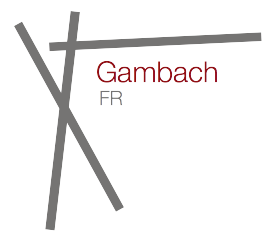 ______________________________________________________________________________________________Freiburg, im Februar 2024An die ehemaligen Schülerinnen undSchüler des Kollegiums Gambach,Jubilarinnen und Jubilare im 2024Liebe ehemalige Schülerinnen und SchülerSie feiern dieses Jahr Ihr 1, 10, 20, 30, 40, 50, 60, 70… Matura- oder Diplomjubiläum. Von einigen Ihrer Kolleginnen und Kollegen haben Sie vielleicht schon lange nichts mehr gehört! Sie möchten auch Ihre damaligen Lehrer wiedersehen, um Erinnerungen auszutauschen oder einfach zusammen zu plaudern. Die Vereinigung der ehemaligen Schülerinnen und Schüler des Kollegiums Gambach organisiert dieses Jahr wiederum ein solches Treffen, nämlich einenJUBILÄUMS-APERITIFSamstag, 27. April, um 15.00 Uhrim Kollegium GambachSie werden Gelegenheit haben in “Ihrer alten Schule” zu flanieren und die neuen Gebäude zu besichtigen.Damit wir dieses Treffen gut vorbereiten können, bitten wir Sie, das beigelegte Anmeldeformular bis zum 15. April 2023 zurückzusenden oder die Anmeldung über den Link auf der Internetseite des Kollegiums zu machen. Laden Sie bitte auch Ehemalige ein, die nicht mehr in der Association sind. Falls Sie auch Lehrer/innen begegnen möchten, die heute noch unterrichten, könnten Sie uns deren Namen per Mail mitteilen. Wir freuen uns auf dieses Wiedersehen und grüssen Sie alle herzlich. Hervé MottasPräsidentTexte français au versoBULLETIN-REPONSEO	je participerai à l’apéritif des jubilaires le 27 avrilNOM:		 ______________________	Prénom:________________________Année de bac/diplôme :_____________Adresse exacte: ________________________________________________________________________________________________________________________________________A renvoyer d’ici au 15 avril 2024 à l’adresse suivante : Patricia BuchsMontaubert 681720 Corminboeufou par E-mail : patricia.buchs@bluewin.chou via le lien sur le site internet du Collège (www.cgafr.ch)ANMELDEFORMULARO 	Ich werde am Aperitif vom 27. April 2024 teilnehmenName:______________________________	Vorname_____________________Abschlussjahr Matura/DIGenaue Adresse:___________________________________________________Senden Sie dieses Anmeldeformular bitte bis 15. April 2024 an folgende Adresse zurück: Patricia BuchsMontaubert 681720 Corminboeufoder per E-mail: patricia.buchs@bluewin.choder über den Link auf der Homepage des Kollegiums (www.cgafr.ch)Association des Anciennes et des Anciens 												 Verein der Ehemaligen
                                                               Av. Weck-Reynold 9, 1700 Fribourg
                                                               E-Mail: patricia.buchs@bluewin.ch